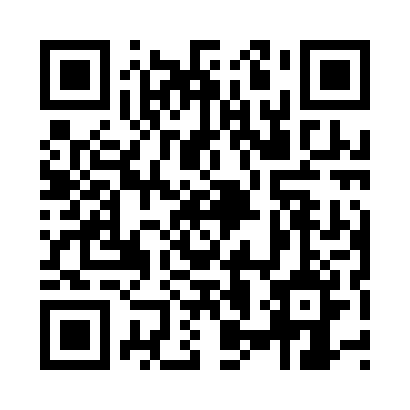 Prayer times for Weinburg, AustriaWed 1 May 2024 - Fri 31 May 2024High Latitude Method: Angle Based RulePrayer Calculation Method: Muslim World LeagueAsar Calculation Method: ShafiPrayer times provided by https://www.salahtimes.comDateDayFajrSunriseDhuhrAsrMaghribIsha1Wed3:295:3912:554:558:1210:132Thu3:265:3712:554:558:1310:153Fri3:245:3612:554:568:1510:184Sat3:215:3412:554:568:1610:205Sun3:185:3312:554:578:1710:226Mon3:165:3112:554:578:1910:257Tue3:135:2912:544:588:2010:278Wed3:105:2812:544:588:2210:309Thu3:085:2712:544:598:2310:3210Fri3:055:2512:544:598:2410:3411Sat3:025:2412:545:008:2610:3712Sun2:595:2212:545:008:2710:3913Mon2:575:2112:545:018:2810:4214Tue2:545:2012:545:018:3010:4415Wed2:515:1812:545:028:3110:4716Thu2:495:1712:545:028:3210:4917Fri2:465:1612:545:038:3310:5218Sat2:435:1512:545:038:3510:5419Sun2:415:1412:545:048:3610:5720Mon2:385:1212:555:048:3710:5921Tue2:375:1112:555:058:3811:0222Wed2:375:1012:555:058:4011:0423Thu2:375:0912:555:058:4111:0524Fri2:365:0812:555:068:4211:0525Sat2:365:0712:555:068:4311:0626Sun2:365:0712:555:078:4411:0627Mon2:365:0612:555:078:4511:0728Tue2:355:0512:555:088:4611:0729Wed2:355:0412:555:088:4711:0830Thu2:355:0312:565:088:4811:0831Fri2:355:0312:565:098:4911:09